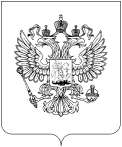 МИНИСТЕРСТВО ЦИФРОВОГО РАЗВИТИЯ, СВЯЗИ И МАССОВЫХ КОММУНИКАЦИЙ РОССИЙСКОЙ ФЕДЕРАЦИИФЕДЕРАЛЬНАЯ СЛУЖБА ПО НАДЗОРУ В СФЕРЕ СВЯЗИ, ИНФОРМАЦИОННЫХ ТЕХНОЛОГИЙ И МАССОВЫХ КОММУНИКАЦИЙ(РОСКОМНАДЗОР)
ПРИКАЗ Об утверждении порядкафункционирования Информационной системы взаимодействияВ соответствии с частью 8 статьи 15.2 Федерального закона от 27 июля 2006 г. № 149-ФЗ «Об информации, информационных технологиях и о защите информации» (Собрание законодательства Российской Федерации, 2006, № 31,       ст. 3448; 2020, № 24, ст. 3751), пунктом 1 Положения о Федеральной службе по надзору в сфере связи, информационных технологий и массовых коммуникаций, утвержденного постановлением Правительства Российской Федерации от 16 марта 2009 г. № 228 (Собрание законодательства Российской Федерации, 2009, № 12,                 ст. 1431; 2021, № 1, ст. 152), п р и к а з ы в а ю:1. Утвердить прилагаемый порядок функционирования Информационной системы взаимодействия.2. Приказы Федеральной службы по надзору в сфере связи, информационных технологий и массовых коммуникаций от 12 августа 2013 г. № 912 «О порядке функционирования информационной системы взаимодействия» (зарегистрирован         Министерством юстиции Российской Федерации 26 ноября 2013 г., регистрационный № 30454), от 11 марта 2014 г. № 33 «О внесении изменений                   в приказ Федеральной службы по надзору в сфере связи, информационных технологий и массовых коммуникаций от 12 августа 2013 г. № 912 «О порядке функционирования Информационной системы взаимодействия» (зарегистрирован Министерством юстиции Российской Федерации 9 апреля 2014 г., регистрационный № 31853), от 13 мая 2015 г. № 47 «О внесении изменений в приказ Федеральной службы по надзору в сфере связи, информационных технологий и массовых коммуникаций от 12 августа 2013 г. № 912 «О порядке функционирования Информационной системы взаимодействия» (зарегистрирован Министерством юстиции Российской Федерации 17 июня 2015 г., регистрационный № 37670), от 05.08.2020 № 100 «О внесении изменений                         в порядок функционирования Информационной системы взаимодействия, утвержденный приказом Федеральной службы по надзору в сфере связи, информационных технологий и массовых коммуникаций от 12 августа 2013 г.          № 912» (зарегистрирован Министерством юстиции Российской Федерации 22 декабря 2020 г., регистрационный № 61692) признать утратившими силу.                                                                                                                                                                                3. Направить настоящий приказ на государственную регистрацию                                в Министерство юстиции Российской Федерации.Руководитель								   	           А.Ю. Липов                                                                                         УТВЕРЖДЕНприказом Федеральной службыпо надзору в сфере связи,информационных технологийи массовых коммуникацийот «___» ________2021 г. № ____Порядок функционирования Информационной системы взаимодействияI. Общие положения1. Настоящий Порядок функционирования Информационной системы взаимодействия определяет правила функционирования Информационной системы взаимодействия (далее - Система взаимодействия), созданной  Федеральной службой по надзору в сфере связи, информационных технологий и массовых коммуникаций и функционирующей в целях реализации статей 15.2 и 15.3 Федерального закона от 27 июля 2006 г. № 149-ФЗ «Об информации, информационных технологиях и о защите информации» (Собрание законодательства Российской Федерации, 2006, № 31, ст. 3448; 2020, № 24,                    ст. 3751).2. Система взаимодействия должна обеспечивать:а) возможность приема заявлений правообладателей о принятии мер                         по ограничению доступа к информационным ресурсам, распространяющим объекты авторских и (или) смежных прав (кроме фотографических произведений                                    и произведений, полученных способами, аналогичными фотографии)                                               в информационно-телекоммуникационных сетях, в том числе в                       информационно-телекоммуникационной сети «Интернет» (далее – сеть «Интернет»), или информацию, необходимую для их получения с использованием информационно-телекоммуникационных сетей, без разрешения правообладателя или иного законного основания (далее - информационные ресурсы), в том числе              к программе для электронных вычислительных машин, посредством которой обеспечивается доступ в информационно-телекоммуникационных сетях, в том числе в сети «Интернет», к объектам авторских и (или) смежных прав (кроме фотографических произведений и произведений, полученных способами, аналогичными фотографии) или к информации, необходимой для их получения                с использованием информационно-телекоммуникационных сетей (далее - программное приложение);б) формирование реестра записей о принятых заявлениях правообладателей               и принятых мерах по ограничению доступа к информационным ресурсам или программным приложениям (далее – Реестр НАП);в) формирование и направление провайдерам хостинга, владельцам сайтов, владельцам информационных ресурсов, на которых размещено программное приложение, и владельцам программных приложений уведомлений о размещении информационных ресурсов, программных приложений и принятии мер                           по ограничению доступа к ним;г) выгрузку операторам связи, оказывающим услуги по предоставлению доступа к сети «Интернет» (далее - оператор связи), информации об информационных ресурсах, программных приложениях;д) возможность обмена информацией о судебных актах, принимаемых Московским городским судом в соответствии с частью 3 статьи 26 Гражданского процессуального кодекса Российской Федерации (Собрание законодательства Российской Федерации, 2002, № 46, ст. 4532; 2016, № 1, ст. 29), Первым апелляционным судом общей юрисдикции в соответствии с пунктом 1 части 2 статьи 23.9 Федерального конституционного закона от 7 июля 2011 г. № 1-ФКЗ             «О судах общей юрисдикции в Российской Федерации» (Собрание законодательства Российской Федерации, 2011, № 7, ст. 898; 2018, № 31, ст. 4811), Вторым кассационным судом общей юрисдикции в соответствии с пунктом 2 части 2 статьи 23.1 Федерального конституционного закона от 7 июля 2011 г.             № 1-ФКЗ «О судах общей юрисдикции в Российской Федерации по вопросам защиты исключительных прав правообладателей на объекты авторских и (или) смежных прав (кроме фотографических произведений и произведений, полученных способами, аналогичными фотографии);е) регистрацию действий должностных лиц Федеральной службы по надзору                   в сфере связи, информационных технологий и массовых коммуникаций при осуществлении полномочий, предусмотренных частями 2, 5, 6 статьи 15.2,                частями 2, 6 статьи 15.3 Федерального закона от 27 июля 2006 г. № 149-ФЗ                                 «Об информации, информационных технологиях и о защите информации»;ж) возможность получения требований Генерального прокурора Российской Федерации или его заместителей о принятии мер по ограничению доступа                            к информационным ресурсам, распространяющим в информационно-телекоммуникационных сетях, в том числе в сети «Интернет», информацию, содержащую призывы к массовым беспорядкам, осуществлению экстремистской деятельности, участию в массовых (публичных) мероприятиях, проводимых                        с нарушением установленного порядка, недостоверную общественно значимую информацию, распространяемую под видом достоверных сообщений, которая создает угрозу причинения вреда жизни и (или) здоровью граждан, имуществу, угрозу массового нарушения общественного порядка и (или) общественной безопасности либо угрозу создания помех функционированию или прекращения функционирования объектов жизнеобеспечения, транспортной или социальной инфраструктуры, кредитных организаций, объектов энергетики, промышленности или связи, информационные материалы иностранной или международной неправительственной организации, деятельность которой признана нежелательной на территории Российской Федерации в соответствии с Федеральным законом                 от 28 декабря 2012 г. № 272-ФЗ «О мерах воздействия на лиц, причастных                       к нарушениям основополагающих прав и свобод человека, прав и свобод граждан Российской Федерации» (Собрание законодательства Российской Федерации,                      2012, № 53, ст. 7597; 2021, № 1, ст. 21), сведений, позволяющих получить доступ к указанным информации или материалам (далее – требования Генерального прокурора или его заместителей);з) формирование реестра записей о принятых требованиях Генерального прокурора или его заместителей и принятых мерах по ограничению доступа                     к информационным ресурсам, распространяющим в информационно-телекоммуникационных сетях, в том числе в сети «Интернет», информацию, содержащую призывы к массовым беспорядкам, осуществлению экстремистской деятельности, участию в массовых (публичных) мероприятиях, проводимых                      с нарушением установленного порядка, недостоверную общественно значимую                   информацию, распространяемую под видом достоверных сообщений, которая создает угрозу причинения вреда жизни и (или) здоровью граждан, имуществу, угрозу массового нарушения общественного порядка и (или) общественной безопасности либо угрозу создания помех функционированию или прекращения функционирования объектов жизнеобеспечения, транспортной или социальной инфраструктуры, кредитных организаций, объектов энергетики, промышленности или связи, информационные материалы иностранной или международной неправительственной организации, деятельность которой признана нежелательной на территории Российской Федерации в соответствии с Федеральным законом                 от 28 декабря 2012 г. № 272-ФЗ «О мерах воздействия на лиц, причастных                       к нарушениям основополагающих прав и свобод человека, прав и свобод граждан Российской Федерации», сведения, позволяющие получить доступ к указанным информации или материалам (далее – информация, распространяемая                                 с нарушением закона);и) направление операторам связи требований о принятии мер                                    по ограничению доступа к информации, распространяемой с нарушением закона;к) формирование и направление провайдерам хостинга, владельцам сайтов уведомлений о нарушении порядка распространения информации с указанием доменного имени и сетевого адреса, позволяющих идентифицировать сайт в сети «Интернет», на котором размещена информация, распространяемая с нарушением закона, а также указателей страниц сайта в сети «Интернет», позволяющих идентифицировать такую информацию, с требованием принять меры по удалению такой информации;л) получение Федеральной службой по надзору в сфере связи, информационных технологий и массовых коммуникаций уведомлений об удалении информации, распространяемой с нарушением закона, направленных в электронном виде.3. Система взаимодействия включает в себя следующие элементы:а) сайт в сети «Интернет» для приема заявлений правообладателей - nap.rkn.gov.ru;б) сайт в сети «Интернет» для предоставления выгрузки операторам связи информации об информационных ресурсах - vigruzki.rkn.gov.ru;в) автоматизированные рабочие места должностных лиц Федеральной службы по надзору в сфере связи, информационных технологий и массовых коммуникаций;г) сайт в сети «Интернет» по вопросам применения положений статьи 15.3 Федерального закона от 27 июля 2006 г. № 149-ФЗ «Об информации, информационных технологиях и о защите информации» - 398-fz.rkn.gov.ru;4. Обмен информацией в Системе взаимодействия осуществляется                               в электронной форме.5. Обеспечение функционирования Системы взаимодействия осуществляется структурными подразделениями Федеральной службы по надзору в сфере связи, информационных технологий и массовых коммуникаций.6. Взаимодействие Федеральной службы по надзору в сфере связи, информационных технологий и массовых коммуникаций с Московским городским судом осуществляется посредством:а) направления Московским городским судом в Федеральную службу                             по надзору в сфере связи, информационных технологий и массовых коммуникаций через ПАВ в электронном виде информации и (или) копий судебных актов                       о принятии мер по ограничению доступа к информационным ресурсам и (или) копий судебных актов об отмене мер по ограничению доступа к информационным ресурсам, подписанных в соответствии с Федеральным законом от 6 апреля 2011 г. № 63-ФЗ «Об электронной подписи» (Собрание законодательства Российской Федерации, 2011, № 15, ст. 2036; 2021, № 9, ст. 1467);б) направления Федеральной службой по надзору в сфере связи, информационных технологий и массовых коммуникаций в Московский городской суд через ПАВ в электронном виде информации об исполнении судебных актов               о принятии мер по ограничению доступа к информационным ресурсам, подписанной в соответствии с Федеральным законом от 6 апреля 2011 г. № 63-ФЗ «Об электронной подписи».7. Взаимодействие Федеральной службы по надзору в сфере связи, информационных технологий и массовых коммуникаций с Первым апелляционным судом общей юрисдикции и Вторым кассационным судом общей юрисдикции осуществляется посредством:а) направления Первым апелляционным судом общей юрисдикции и Вторым кассационным судом общей юрисдикции в Федеральную службу по надзору                     в сфере связи, информационных технологий и массовых коммуникаций через ПАВ в электронном виде копий судебных актов о принятии мер по ограничению доступа к информационным ресурсам и (или) копий судебных актов об отмене мер                            по ограничению доступа к информационным ресурсам, подписанных                                  в соответствии с Федеральным законом от 6 апреля 2011 г. № 63-ФЗ                              «Об электронной подписи»;б) направления Федеральной службой по надзору в сфере связи, информационных технологий и массовых коммуникаций в Первый апелляционный суд общей юрисдикции и Второй кассационный суд общей юрисдикции через ПАВ в электронном виде информации об исполнении судебных актов о принятии мер                по ограничению доступа к информационным ресурсам, подписанной в соответствии с Федеральным законом от 6 апреля 2011 г. № 63-ФЗ                                 «Об электронной подписи».II. Прием заявлений правообладателей о принятии мер по ограничению доступа к информационным ресурсам8. Заявление правообладателя о принятии мер по ограничению доступа к информационным ресурсам на основании вступившего в силу судебного акта направляется в Федеральную службу по надзору в сфере связи, информационных технологий и массовых коммуникаций через сайт в сети «Интернет» nap.rkn.gov.ru.9. Для подачи заявления через сайт nap.rkn.gov.ru правообладатель должен зарегистрироваться на Едином портале государственных и муниципальных услуг (функций) на сайте gosuslugi.ru в разделе «Регистрация».Авторизация правообладателя при подаче заявления через                                       сайт nap.rkn.gov.ru производится с использованием федеральной                    государственной информационной системы «Единая система идентификации                     и аутентификации в инфраструктуре, обеспечивающей информационно-технологическое взаимодействие информационных систем, используемых для предоставления государственных и муниципальных услуг в электронной форме».10. На сайте в сети «Интернет» nap.rkn.gov.ru правообладателям обеспечивается возможность:а) подачи заявлений о принятии мер по ограничению доступа                                                 к информационным ресурсам в электронном виде;б) получения сведений о принятии Федеральной службой по надзору в сфере связи, информационных технологий и массовых коммуникаций провайдерами хостинга, владельцами сайтов, операторами связи мер, предусмотренных                    частями 2 - 7 статьи 15.2 Федерального закона от 27 июля 2006 г. № 149-ФЗ                          «Об информации, информационных технологиях и о защите информации».11. Для приема заявлений правообладателей о принятии мер по ограничению доступа к информационным ресурсам на сайте в сети «Интернет» nap.rkn.gov.ru размещается форма заявления, утвержденная Федеральной службой по надзору                в сфере связи, информационных технологий и массовых коммуникаций.К заявлению прикрепляются:а) сведения о судебном акте, вынесенном в отношении указанного                                в заявлении объекта авторских и(или) смежных прав;б) снимок экрана (скриншот) или электронная копия страницы сайта в сети «Интернет» с информацией, распространяемой с нарушением исключительных прав;в) сведения о программном приложении, включающие:наименование программного приложения, описание функциональных характеристик программного приложения;информацию о владельце программного приложения, в том числе адрес электронной почты владельца программного приложения;информацию о владельце информационного ресурса, на котором размещено программное приложение;адрес электронной почты владельца информационного ресурса,                                    на котором размещено программное приложение;информацию, позволяющую идентифицировать программное приложение             в информационно-телекоммуникационных сетях, в том числе в сети «Интернет»,                   а также на определенном информационном ресурсе в информационно-телекоммуникационных сетях, в том числе в сети «Интернет»;информацию об указателях страниц программного приложения                                     на которых размещена информация, распространяемая без разрешения правообладателя или иного законного основания;г) снимок экрана (скриншот) информации, распространяемой в программном приложении с нарушением исключительных прав.12. Поступившее на сайт nap.rkn.gov.ru заявление правообладателя регистрируется в Системе взаимодействия.13. При регистрации заявления правообладателя в Системе взаимодействия осуществляется проверка наличия вступившего в силу судебного акта Московского городского суда, Первого апелляционного суда общей юрисдикции, Второго кассационного суда общей юрисдикции, вынесенного в отношении указанного в заявлении объекта авторских и(или) смежных прав.14. Заявление правообладателя отклоняется если в результате его проверки в Системе взаимодействия будет установлено отсутствие вступившего в силу судебного акта, вынесенного в отношении указанного в заявлении объекта авторских и(или) смежных прав. Об отклонении заявления правообладатель информируется путем направления Федеральной службой по надзору в сфере связи, информационных технологий и массовых коммуникаций мотивированного ответа на электронный адрес правообладателя.III. Внесение записей об информационных ресурсах в реестр НАП15. На основании заявления правообладателя должностное лицо Федеральной службы по надзору в сфере связи, информационных технологий и массовых коммуникаций определяет провайдера хостинга или иное лицо, обеспечивающее размещение в информационно-телекоммуникационной сети, в том числе в сети «Интернет», указанного информационного ресурса, обслуживающего владельца сайта в сети «Интернет», на котором размещены объекты авторских и (или) смежных прав (кроме фотографических произведений     и произведений, полученных способами, аналогичными фотографии) или информация, необходимая для их получения с использованием информационно-телекоммуникационных сетей, без разрешения правообладателя или иного законного основания.На основании заявления правообладателя должностное лицо Федеральной службы по надзору в сфере связи, информационных технологий и массовых коммуникаций должно определять в отношении программного приложения лицо, самостоятельно и по своему усмотрению определяющее порядок использования программного приложения (далее - владелец программного приложения), а также владельца информационного ресурса, на котором размещено программное приложение, и (или) иное лицо, обеспечивающее размещение в сети «Интернет» программного приложения, посредством которого обеспечивается доступ в информационно-телекоммуникационных сетях, в том числе в сети «Интернет», к объектам авторских и (или) смежных прав (кроме фотографических произведений и произведений, полученных способами, аналогичными фотографии) или  к информации, необходимой для их получения с использованием информационно-телекоммуникационных сетей, без разрешения правообладателя или иного законного основания.16. На основании полученной информации в Реестре НАП автоматизированным способом формируется запись об информационном ресурсе.Запись об информационном ресурсе включает в себя сведения                                   об информационных ресурсах, их владельцах, объектах авторских и (или) смежных прав (кроме фотографических произведений и произведений, полученных способами, аналогичными фотографии), размещенных без разрешения правообладателя или иного законного основания, правообладателях, а также действиях должностных лиц Федеральной службы по надзору в сфере связи, информационных технологий и массовых коммуникаций, осуществляемых                         в соответствии с Федеральным законом от 27 июля 2006 г. № 149-ФЗ                                         «Об информации, информационных технологиях и о защите информации», в том числе:а) доменное имя, сетевой адрес и указатели страниц сайта в сети «Интернет», содержащие информацию, распространяемую без разрешения правообладателя или иного законного основания, сведения, позволяющие идентифицировать программное приложение в информационно-телекоммуникационных сетях, в том числе в сети «Интернет», а также на определенном информационном ресурсе                       в информационно-телекоммуникационных сетях, в том числе в сети «Интернет», сведения, позволяющие идентифицировать информацию в программном приложении, распространяемую без разрешения правообладателя или иного законного основания;б) наименование объекта авторского и (или) смежного права;в) данные об авторе (фамилия, имя, отчество (при наличии), адрес места жительства);г) данные о правообладателе (фамилия, имя, отчество (при наличии), адрес места жительства, страховой номер индивидуального лицевого счета - для граждан; наименование, место нахождения, индивидуальный номер налогоплательщика - для организаций);д) информацию о судебном акте, вынесенного в отношении указанного                   в заявлении объекта авторских и (или) смежных прав;е) дату и время получения заявления правообладателя о принятии мер                        по ограничению доступа к информационным ресурсам;ж) сведения о провайдере хостинга, владельце программного приложения                и владельце информационного ресурса, на котором размещено программное приложение, содержащие его фамилию, имя, отчество (при наличии) или наименование, контактную информацию, в том числе адрес электронной почты;з) сведения о дате и времени направления Федеральной службой по надзору                в сфере связи, информационных технологий и массовых коммуникаций провайдеру хостинга уведомления о нарушении авторских и (или) смежных прав (кроме фотографических произведений и произведений, полученных способами, аналогичными фотографии);и) дату и время первой выгрузки информации из Реестра НАП операторам связи;к) дату и время исключения сетевого адреса, доменного имени и указателей страниц сайта в сети «Интернет» из Реестра НАП.IV. Взаимодействие по вопросам ограничения доступа к информационным ресурсам с провайдерами хостинга и иными лицами, обеспечивающими размещение в информационно-телекоммуникационной сети, в том числе в сети «Интернет», информационных ресурсов17. Взаимодействие Федеральной службой по надзору в сфере связи, информационных технологий и массовых коммуникаций с провайдерами хостинга, иными лицами, обеспечивающими размещение в информационно-телекоммуникационной сети, в том числе в сети «Интернет», информационных ресурсов (далее - иные лица) осуществляется в случаях:а) направления Федеральной службой по надзору в сфере связи, информационных технологий и массовых коммуникаций провайдеру хостинга (иному лицу) уведомления о нарушении исключительных прав;б) направления Федеральной службой по надзору в сфере связи, информационных технологий и массовых коммуникаций провайдеру хостинга (иному лицу) уведомления об отмене мер по ограничению доступа                                           к информационным ресурсам;в) предоставления Федеральной службой по надзору в сфере связи, информационных технологий и массовых коммуникаций провайдеру хостинга (иному лицу) выписки из Реестра НАП.18. Уведомление провайдеру хостинга (иному лицу) о нарушении исключительных прав направляется Федеральной службой по надзору в сфере связи, информационных технологий и массовых коммуникаций одновременно                    с включением в Реестр НАП информации об информационном ресурсе.19. Уведомление, составленное на русском и английском языках, направляется на электронную почту провайдера хостинга (иного лица)                              с электронного адреса nap@rkn.gov.ru и подписывается в соответствии с Федеральным законом от 6 апреля 2011 г. № 63-ФЗ «Об электронной подписи».19.1. В уведомлении указываются:а) номер дела и дата принятия судебного акта, на основании которого данные об информационном ресурсе включены в Систему взаимодействия;б) доменное имя и (или) сетевой адрес и (или) указатели страниц сайта в сети «Интернет», содержащие информацию, распространяемую без разрешения правообладателя или иного законного основания;в) сведения, позволяющие идентифицировать объект авторского и (или) смежного права;г) сведения об авторе (при наличии) – фамилия, имя, отчество (при наличии) или псевдоним;д) данные о правообладателе (фамилия, имя, отчество (при наличии), адрес места жительства - для граждан; наименование, место нахождения - для организаций).19.2. В случае выявления информации, распространяемой без разрешения правообладателя или иного законного основания, в программном приложении,                  в уведомлении, помимо сведений, указанных в подпунктах «а», «в» – «д»                  пункта 19.1 настоящего Порядка, указываются наименование программного приложения, описание функциональных характеристик программного приложения, сведения,  позволяющие идентифицировать программное приложение в информационно-телекоммуникационных сетях, в том числе в сети «Интернет», а также на определенном информационном ресурсе в информационно-телекоммуникационных сетях, в том числе в сети «Интернет», сведения об указателях страниц программного приложения на которых размещена информация, распространяемая без разрешения правообладателя или иного законного основания.20. Форма уведомления размещается Федеральной службой по надзору в сфере связи, информационных технологий и массовых коммуникаций на сайте                    в сети «Интернет» по адресу nap.rkn.gov.ru.21. Для формирования актуальных контактных данных в Системе взаимодействия создается база данных, содержащая информацию о провайдерах хостинга, владельцах сайтов, владельцах программных приложений, владельцах информационных ресурсов, на которых размещены программные приложения, иных лицах. Провайдеры хостинга, владельцы сайтов, владельцы программных приложений, владельцы информационных ресурсов, на которых размещены программные приложения, и иные лица вправе самостоятельно направлять сведения для включения в указанную базу данных по адресу электронной почты nap@rkn.gov.ru - в электронном виде, подписанном в соответствии с Федеральным законом от 6 апреля 2011 г. № 63-ФЗ «Об электронной подписи» либо на бумажном носителе, подписанном уполномоченным должностным лицом, в Федеральную службу по надзору в сфере связи, информационных технологий и массовых коммуникаций.В случае отсутствия электронного адреса провайдера хостинга в базе данных его электронный адрес определяется с использованием общедоступных сведений               в сети «Интернет».В случае отсутствия в базе данных сведений о владельце сайта, владельце программного приложения, владельце информационного ресурса, на котором размещено программное приложение, ином лице их электронный адрес                             и контактные данные определяются с использованием общедоступных сведений               в сети «Интернет». 22. В течение 3 рабочих дней со дня поступления в Федеральную службу                   по надзору в сфере связи, информационных технологий и массовых коммуникаций сведений о вступлении в силу судебного акта об отмене мер по ограничению доступа к информационному ресурсу в Системе взаимодействия формируется                    и направляется в адрес провайдера, владельца информационного ресурса,                        на котором размещено программное приложение, иного лица соответствующее уведомление.23. Уведомление об отмене мер по ограничению доступа                                                           к информационному ресурсу направляется на электронную почту провайдера хостинга (иного лица) с адреса электронной почты nap@rkn.gov.ru                                          и подписывается в соответствии с Федеральным законом от 6 апреля 2011 г.               № 63-ФЗ «Об электронной подписи».24. Направление заверенной выписки из Реестра НАП в форме электронного документа осуществляется Федеральной службой по надзору в сфере связи, информационных технологий и массовых коммуникаций в случае получения                        от провайдера хостинга (иного лица) на адрес электронной почты nap@rkn.gov.ru соответствующего запроса, подписанного в соответствии с Федеральным законом от 6 апреля 2011 г. № 63-ФЗ «Об электронной подписи» усиленной квалифицированной электронной подписью провайдера хостинга (иного лица).25. Выписка направляется провайдеру хостинга (иному лицу) в течение                   5 календарных дней по указанному им адресу электронной почты в виде электронного документа, подписанного в соответствии с Федеральным законом               от 6 апреля 2011 г. № 63-ФЗ «Об электронной подписи».25.1. Выписка должна содержать актуальные сведения о провайдере хостинга (ином лице) на момент ее формирования.25.2. Плата за предоставление выписок не взимается.V. Взаимодействие с операторами связи, оказывающими услуги                                 по предоставлению доступа к сети «Интернет»26. Выгрузка информации об информационных ресурсах, в отношении которых требуется принятие мер в соответствии с частью 5 статьи 15.2,                    статьей 15.3, 15.6 Федерального закона от 27 июля 2006 г. № 149-ФЗ                              «Об информации, информационных технологиях и о защите информации», предоставляется операторам связи посредством Системы взаимодействия круглосуточно в автоматическом режиме.27. Федеральной службой по надзору в сфере связи, информационных технологий и массовых коммуникаций обеспечивается выгрузка оператору связи следующей информации из Реестра НАП:а) доменное имя и (или) сетевой адрес и (или) указатели страниц сайта в сети «Интернет», содержащие информацию, распространяемую с нарушением исключительных прав;б) реквизиты судебного акта об ограничении доступа к информационным ресурсам, распространяющим с нарушением исключительных прав.28. В случае размещения информации, распространяемой без разрешения правообладателя или иного законного основания, в программном приложении оператору связи для принятия мер по ограничению доступа к программному приложению, помимо информации, указанной в подпункте «б» пункта 27 Порядка, Федеральной службой по надзору в сфере связи, информационных технологий                  и массовых коммуникаций обеспечивается направление следующей информации:а) позволяющей идентифицировать программное приложение                                     в информационно-телекоммуникационных сетях, в том числе в сети «Интернет»,                  а также на определенном информационном ресурсе в информационно-телекоммуникационных сетях, в том числе в сети «Интернет», включающей сетевой адрес и (или) доменное имя;б) об указателях страниц информационного ресурса, позволяющие идентифицировать программное приложение;в) об указателях страниц программного приложения, на которых размещена информация, распространяемая без разрешения правообладателя или иного законного основания.29. Получение доступа к информации из Реестра НАП осуществляется посредством обращения к веб-сервису, описание которого размещено на сайте                 в сети «Интернет» vigruzki.rkn.gov.ru.30. Авторизация для использования указанного веб-сервиса осуществляется               с применением в соответствии с Федеральным законом от 6 апреля 2011 г.                           № 63-ФЗ «Об электронной подписи» усиленной квалифицированной электронной подписи.31. В случае поступления в Федеральную службу по надзору в сфере связи, информационных технологий и массовых коммуникаций судебного акта                                    об отмене мер по ограничению доступа к информационным ресурсам сведения                     о таких информационных ресурсах исключаются из выгрузки не позднее трех рабочих дней со дня получения судебного акта.VI. Особенности функционирования Системы взаимодействия в целях реализации статьи 15.3 Федерального закона от 27 июля 2006 г. № 149-ФЗ   «Об информации, информационных технологиях и о защите информации»32. На основании поступившего требования Генерального прокурора или его заместителей в Системе взаимодействия формируется:а) реестровая запись об информации, распространяемой с нарушением закона;б) уведомление провайдеру хостинга или иному лицу, обеспечивающему размещение в сети «Интернет» информации, распространяемой с нарушением закона (далее - провайдер хостинга или иное лицо), о принятии                                        мер по ограничению доступа к информации, распространяемой с нарушением закона. Рекомендуемый образец уведомления на русском и английском языках размещается на сайте в сети «Интернет» 398-fz.rkn.gov.ru;в) требование к операторам связи о принятии мер по ограничению доступа              к информации, распространяемой с нарушением закона.33. Реестровая запись об информации, распространяемой с нарушением закона,  должна включать в себя:а) доменное имя и (или) указатель страницы сайта в сети «Интернет» и (или) сетевой адрес;б) описание выявленной информации, позволяющее ее идентифицировать, включая (если имеется) ее название, с приложением заверенной уполномоченным лицом (в том числе квалифицированной электронной подписью) копии страницы (страниц) сайта в сети «Интернет»;в) дата и номер требования Генерального прокурора или его заместителей;г) дата и время получения требования Генерального прокурора или его заместителей;д) сведения о провайдере хостинга или ином лице, содержащие его фамилию, имя и (при его наличии) отчество для физического лица или наименование для юридического лица, а также контактную информацию, в том числе адрес электронной почты;е) сведения о дате и времени направления провайдеру хостинга или иному лицу уведомления о нарушении порядка распространения информации, предусмотренной статьей 15.3 Федерального закона от 27 июля 2006 г.                                № 149-ФЗ «Об информации, информационных технологиях и о защите информации», с указанием доменного имени и (или) сетевого адреса, позволяющих идентифицировать сайт в сети «Интернет», на котором размещена информация, распространяемая с нарушением закона, и (или) указателей страниц сайта в сети «Интернет», позволяющих идентифицировать такую информацию,                                             и с требованием принять меры по ее удалению;ж) дата и время включения доменного имени и (или) указателя страницы сайта в сети «Интернет», содержащего информацию, распространяемую                                                       с нарушением закона, в реестр, сформированный в Системе взаимодействия;з) сведения о направлении операторам связи требования о принятии мер               по ограничению доступа к информации, распространяемой с нарушением закона;и) дата и время получения уведомления от владельца сайта об удалении информации, распространяемой с нарушением закона;к) дата и время направления оператору связи уведомления о возобновлении доступа к информационным ресурсам, в том числе к сайту в сети «Интернет»,                      в соответствии с частью 6 статьи 15.3 Федерального закона от 27 июля 2006 г.                        № 149-ФЗ «Об информации, информационных технологиях и о защите информации».34. При обработке поступившего требования Генерального прокурора или его заместителей уполномоченным лицом Федеральной службы                                               по надзору в сфере связи, информационных технологий и массовых коммуникаций осуществляется проверка наличия на указанном в требовании информационном ресурсе информации, распространяемой с нарушением закона, определение доменного имени сайта в сети «Интернет», сетевого адреса, указателя страницы сайта в сети «Интернет», позволяющих идентифицировать информацию, распространяемую с нарушением закона, а также производится снимок экрана (скриншот) страницы (страниц) сайта в сети «Интернет».35. Взаимодействие с операторами связи в целях выполнения требований Генерального прокурора или его заместителей осуществляется в соответствующем подразделе сайта в сети «Интернет» vigruzki.rkn.gov.ru. Выгрузка предоставляется операторам связи посредством системы взаимодействия круглосуточно                            в автоматическом режиме. Сведения о необходимости осуществления внеочередной выгрузки информации из системы взаимодействия в связи                                                                   с направлением требований Генерального прокурора или его заместителей, а также об исключении ресурсов из выгрузки вносятся в Систему взаимодействия незамедлительно после их получения.36. Федеральной службой по надзору в сфере связи, информационных технологий и массовых коммуникаций обеспечивается направление оператору связи требований о необходимости ограничения доступа к информации, распространяемой с нарушением закона, посредством выгрузки следующих сведений:а) доменное имя и (или) сетевой адрес и (или) указатели страниц сайта в сети «Интернет», ресурсов с информацией, распространяемой с нарушением закона;б) дата и номер требования Генерального прокурора или его заместителей.37. После получения Федеральной службой по надзору в сфере связи, информационных технологий и массовых коммуникаций уведомления, указанного в части 5 статьи 15.3 Федерального закона от 27 июля 2006 г. № 149-ФЗ                                   «Об информации, информационных технологиях и о защите информации»,                      и проверки его достоверности, операторы связи уведомляются по Системе взаимодействия о возобновлении доступа к информационному ресурсу, в том числе к сайту в сети «Интернет» путем исключения сведений об информационном ресурсе из выгрузки.38. Уведомление провайдеру хостинга или иному лицу о принятии мер                   по ограничению доступа к информации, распространяемой с нарушением закона, направляется на электронную почту провайдера хостинга или иного лица с адреса электронной почты 398-fz@rkn.gov.ru и подписывается в соответствии                               с Федеральным законом от 6 апреля 2011 г. № 63-ФЗ «Об электронной подписи».В уведомлении указываются:а) дата и номер требования Генерального прокурора или его заместителей;б) доменное имя и (или) сетевой адрес и (или) указатели страниц сайта в сети «Интернет», содержащего информацию, распространяемую с нарушением закона.39. Для взаимодействия с провайдерами хостинга или иными лицами используется база данных, формируемая в соответствии с пунктом 21 Порядка и приказом Федеральной службы по надзору в сфере связи, информационных технологий и массовых коммуникаций от 21 февраля 2013 г. № 170                                         «Об утверждении Порядка взаимодействия оператора единой автоматизированной информационной системы «Единый реестр доменных имен, указателей страниц сайтов в сети «Интернет» и сетевых адресов, позволяющих идентифицировать сайты в сети «Интернет», содержащие информацию, распространение которой                                в Российской Федерации запрещено» с провайдером хостинга» (зарегистрирован Министерством юстиции Российской Федерации 11 апреля 2013 г., регистрационный № 28114), с изменениями, внесенными приказом Федеральной службы по надзору в сфере связи, информационных технологий и массовых коммуникаций от 13 апреля 2015 г. № 28 (зарегистрирован Министерством юстиции Российской Федерации 12 мая 2015 г., регистрационный № 37253).40. Направление заверенной выписки из Системы взаимодействия в форме электронного документа осуществляется Федеральной службой по надзору в сфере связи, информационных технологий и массовых коммуникаций в случае получения от провайдера хостинга или иного лица на адрес электронной почты                                        398-fz@rkn.gov.ru соответствующего запроса, подписанного в соответствии                        с Федеральным законом от 6 апреля 2011 г. № 63-ФЗ «Об электронной подписи».41. Предоставление выписки осуществляется в соответствии с пунктами                  24, 25 Порядка.42. Пользователям сети «Интернет» на сайте в сети «Интернет»                            398-fz.rkn.gov.ru должна быть предоставлена возможность проверки наличия требований Генерального прокурора или его заместителей в отношении информации, распространяемой с нарушением закона.43. В случае включения информации, распространяемой с нарушением закона, в выгрузку операторам связи, пользователям сети «Интернет» предоставляется информация об основании ограничения доступа к ней._______________№Москва